Callanan Middle School: 5:15Greenwood Elementary: 5:2410th & Pleasant: 5:336th and Locust: 5:35SW 2nd & Vine: 5:37Edmunds Elementary: 5:4419th & Atkins: 5:4721st & Drake Park: 5:49King Elementary: 5:5322nd & Clark: 5:5522nd & Forest: 5:5725th & Forest: 6:00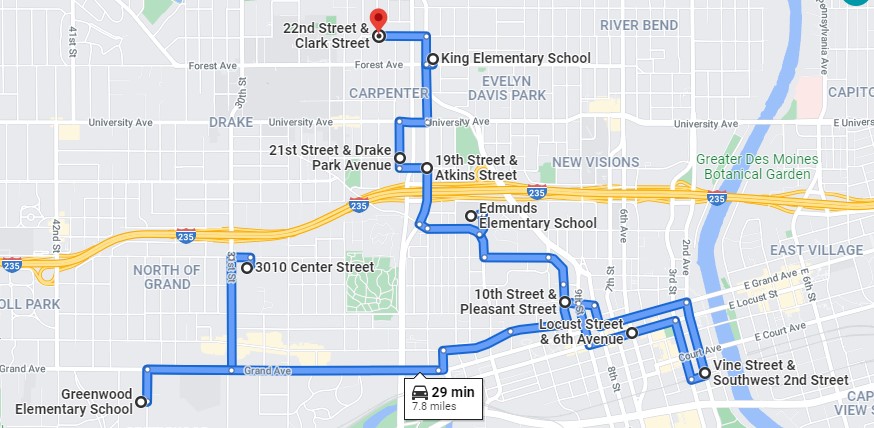 